РОЗПОРЯДЖЕННЯ МІСЬКОГО ГОЛОВИм. Сумивід     02.10.2018    № 349-РКеруючись пунктом 8 частини четвертої статті 42 Закону України «Про місцеве самоврядування в Україні»:Скликати позачергову ХLVІ сесію Сумської міської ради VІІ скликання 04 жовтня 2018 року о 9 годині в сесійній залі Будинку обласної ради (майдан Незалежності, 2).2. Унести на розгляд Сумської міської ради питання: 2.1. Питання земельних відносин та містобудування.Відповідальний за підготовку питань – директор департаменту забезпечення ресурсних платежів Сумської міської ради Клименко Ю.М.Проекти рішень готує департамент забезпечення ресурсних платежів Сумської міської ради.Відповідальний за підготовку питань – начальник управління архітектури та містобудування Сумської міської ради Кривцов А.В.Проекти рішень готує управління архітектури та містобудування Сумської міської ради.3. Організацію підготовки і проведення сесії покласти на відділ з організації діяльності ради Сумської міської ради (Божко Н.Г.).4. Забезпечити:4.1. Начальнику управління з господарських та загальних питань  Сумської міської ради Коцуру М.В. – тиражування матеріалів сесії в необхідній кількості та необхідні умови для проведення сесії (приміщення, робота президії).4.2. Начальнику відділу з питань взаємодії з правоохоронними органами та оборонної роботи Сумської міської ради Брязкуну Г.В. – підтримання належного громадського порядку.4.3. Директору департаменту комунікацій та інформаційної політики Сумської міської ради Кохан А.І.  через засоби масової інформації доведення до відома населення інформації щодо часу і місця проведення позачергової ХLVІ сесії Сумської міської ради.Міський голова								О.М. ЛисенкоБожко Н.Г. 700-615Розіслати: згідно зі списком.Начальник відділу з організації діяльності ради                                                        Н.Г. Божко  Сумської міської радиСекретар Сумської міської ради                                                 А.В. БарановНачальник відділу протокольної роботи та контролю                                                 Л.В. Моша Сумської міської радиВ.о. начальника правового управління		  	                І.В. Кальченко Сумської міської радиЗаступник міського голови, керуючий справами виконавчого комітету                                                                                                С.Я. ПакС П И С О Крозсилки розпорядження міського головиПро скликання позачергової ХLVІ сесії Сумської міської ради VІІ скликання 04 жовтня 2018 року від __________ № _____Бєломару В.В.Божко Н.Г.Брязкуну Г.В.Кисілю В.Ю. Клименку Ю.М.Кривцову А.В.Кохан А.І.Коцуру М.В.  Липовій С.А. Масік Т.О.Чайченку О.В.Яременку Г.І.Начальник відділу з організації діяльності ради                                                            Н.Г. Божко Сумської міської ради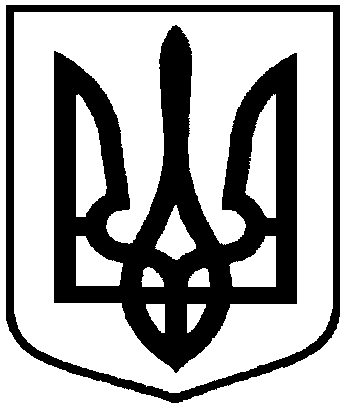 Про скликання позачергової ХLVІ сесії Сумської міської ради VІІ скликання 04 жовтня 2018 року